Lichfield Diocese Prayer Diary: Issue 113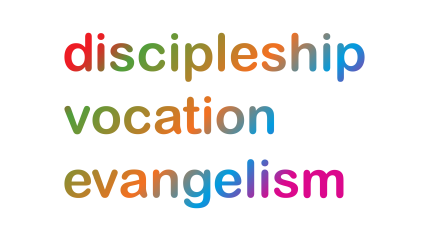 Our prayers continue for the ‘SHAPING FOR MISSION’ Deanery visions & ways to implement them, in the context of the many varied roles and ministries. As ‘People of Hope’ we remain mindful of the implications of Covid-19, locally and globally. Let us also continue to pray for those in Ukraine who suffer grievously, for all who take decisions around the world and for the people and leaders of Russia.Sunday 5th June: (World Environment Day)Let us pray that the Spirit will work through our lives to bring Christ to the world: Holy Spirit, sent by the Father, ignite in us your holy fire; strengthen your children with the gift of faith, revive your Church with the breath of love, and renew the face of the earth, through Jesus Christ our Lord. Amen.Monday 6th: (Ini Kopuria, Founder of the Melanesian Brotherhood, 1945)We remember our friends in the Nordkirche. On the Feast of Pentecost 2012, our (then) partners, the Landeskirchen Mecklenburgs, joined with two other provincial churches to form the Nordkirche. We give thanks that our partnership has continued to grow and widened to embrace this bigger Christian body. Today our diocese will be represented in Ratzeburg for their 10th Anniversary celebration. Pray for our sisters and brothers of the Nordkirche as they reach this important milestone and plan the next decade of missional activity of the Nordkirche’s 2 million members and those they aim to reach with the Gospel.Tuesday 7th: We pray for organisations such as A Rocha UK as they call us all to celebrate and protect God’s creation.Give thanks for the beauty of our churchyards and pray that we might be good stewards of them. In this ‘Love Your Burial Ground Week’ we remember the work of Caring for God’s Acre as they support parishes in the task of managing their burial grounds and enabling nature to thrive there. (https://www.caringforgodsacre.org.uk/get-involved/love-your-burial-ground-week/)Wednesday 8th: (Thomas Ken, Bishop of Bath and Wells, Nonjuror, Hymn Writer, 1711)We pray for Hodnet Deanery, giving thanks for the ministry of Rural Dean, Revd Christine Simpson as she retires today; praying for Revd Catherine McBride to be licenced to the role on 20th June, and Revd Jane Morris, taking the role of Assistant Rural Dean. Give thanks for joint deanery events: in-person Safeguarding training, Ascension Day service and ecumenical prayer services held in a different church each day during ‘Thy Kingdom Come’, as well as online access. Pray for all who have been involved in Platinum Jubilee events across the deanery, that links with local communities will have been strengthened.Thursday 9th: (Columba, Abbot of Iona, Missionary, 597)Pray for Jim Green and Chris Hull, using a cycling pilgrimage to call on Church of England dioceses to divest from fossil fuels as they arrive at Lichfield Cathedral today to deliver a letter to the Dean of Lichfield from the Southern African Bishops, asking for divestment in view of the devastation being caused to their communities by fossil fuel exploration. Pray also for the work of Operation Noah for whom they are raising funds during their ride. (https://www.stewardship.org.uk/pages/divestyourdiocese)Friday 10th: We pray for Uttoxeter Deanery, for Rural Dean, Revd Brian Leathers and Lay Chair, Stephen Dunn; who ask us to join them in praying for Ukrainian refugees:Dear Lord, we pray for Ukrainian refugees who've come to live in our country and the communities around us. Please bless all of these people that have come to us in their hour of need, help them to understand our culture, our language and to live happily with us. Make us willing to be understanding, friendly and helpful to them so that we may all live peacefully and happily together. We ask for this for Jesus' sake who taught us to love our neighbours as ourselves. AmenSaturday 11th: (Barnabas the Apostle)We pray for the Women’s Conference to be held at Trentham Church this evening with the theme ‘Trusting God’; praying for God’s enabling for those planning and leading the event and for God’s blessing on all who will take part. Trentham Church Facebook page. We pray for the work of Partnership for World Mission (PWM) and its role within the Church of England, that it will be a resource and support for Diocesan links and the mission agencies and the work of furthering God's mission around the world. (https://www.ics-uk.org/partnership-for-world-mission)Pray also for the WM working groups who seek to maintain and develop links with our diocesan companion links – a difficult task when face-to-face opportunities for fellowship seem very difficult to achieve.